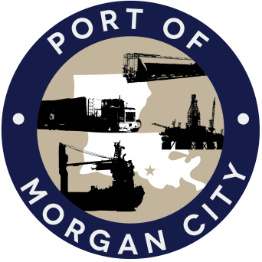 AGENDAMORGAN CITY HARBOR AND TERMINAL DISTRICTRegular Meeting of July 12, 2021 – 5:00 p.m. – 7327 Highway 182Call to Order Roll Call, Invocation and Pledge of Allegiance3.	Minutes – approval of Regular Meeting of June 14, 2021	4.	Finance Report A.	Presentation and discussion of financial reports for June 2021 – Deborah Garber B.	InvoicesC.	Adoption of FY 2021-2022 Budget5.	Guest(s)/Public Comment	A.	Corps of Engineers, New Orleans District 	B.	United States Coast Guard6.	Raymond “Mac” Wade - Executive Director’s ReportA.	Consultant – Michael Knobloch, Knobloch Professional Services, LLCB.	Consultant – Charles Brittingham, Cassidy & AssociatesC.	Consultant - O’Neil Malbrough, GIS EngineeringD.	Consultant – Eric Matte, T. Baker SmithE.	Cindy Cutrera, Manager of Economic Development7.	Gerard Bourgeois - Legal Report   8.	New BusinessA.	Renew designation of the Daily Review as the Official Journal for the DistrictB.	Discussion and any action on project application to the 2021 Port Infrastructure Development Grants Program9.	Old Business A.	Discussion and any action on leasing, improvements, maintenance and repairs to facility(ies), including Coast Guard lease(s) and Youngswood Yard rehabilitation projectB. 	Discussion and any action regarding the U.S. Department of Homeland Security grant program, including request for proposals, bids, purchases, maintenance for equipment, TAACS software and NOAA ports system(s) C. 	Discussion and any action on Atchafalaya River Channel including dredging and sediment management, equipment purchases, reports, survey services, consulting services, economic study(ies), landowner agreements; right of entry for U.S. Army Corps of Engineers and cooperative agreement(s)  D.	Discussion and any action on Port Construction and Development Priority Program project requests, engineering, advertising and related purchase of property adjacent to the District’s Dock10.	Adjournment			In accordance with the Americans with Disabilities Act, if you need special assistance, please contact Tori Henry at 985-384-0850, describing the assistance that is necessary. 